Система TopLog WMS внедрена в логистическом терминале крупного 3-PL оператора – ГК «Альфа Транс»Компания «Альфа Транс» выбрала TopLog WMS в качестве системы управления своими складскими бизнес-процессамиГруппа компаний «Альфа Транс» оказывает комплексные услуги логистики полного цикла: транспорт, таможенное оформление при импорте и экспорте, фитосанитарный и ветеринарный контроль алкогольной и медицинской продукции. На площади 18 000 кв.м размещено на хранение 8 000 наименований номенклатуры.Система TopLog WMS была выбрана как современное и эффективное в управлении складом решение на смену прежней системы учета, используемой ГК «Альфа Транс». Комплексную автоматизацию круглосуточного логистического терминала заказчика в д. Стабна, Смоленской области, проводила компания-партнер «Топлог» – Mobile Inform Group.В ходе автоматизации склада ГК «Альфа Транс» были введены стандарты укладки товара продукции на паллеты в процессе приемки грузов, разграничены зоны для полных и незаполненных носителей. На экранах ТСД отображается степень заполненности паллета и данные по объему товара, которым этот паллет можно укомплектовать до 100%.Фиксация серийных номеров товара в TopLog WMS возможна не только в процессах приемки и отгрузки, но и на промежуточных складских операциях, когда необходимо внести данные о смене качества товара в систему управления складом. Это позволяет избежать отгрузки товара с качеством, отличным от указанного поклажедателем.Модуль «Биллинг» в рамках системы TopLog WMS используется для определения стоимости услуг ответственного хранения и себестоимости обработки товаров, которые предоставляются клиентам склада ГК «Альфа Транс».Внедрение TopLog WMS на складе заказчика решило несколько важнейших задач:автоматизированы все складские бизнес-процессы;введена система биллинга;добавлена возможность размещения товара на хранение до окончания всего процесса приемки;введен учет товаров по серийным номерам с регистрацией расхождений по качеству при приемке и упаковке;стандартизирован весь алгоритм размещения продукции на хранение;оптимизировано пополнение стеллажей по типу носителей: кламперов и европаллет;реализован обмен с корпоративной системой поклажедателей (SAP).Автоматизация складских бизнес-процессов компании с помощью внедрения новейшей WMS-системы расширяет возможности для дальнейшего развития бизнеса, наращивания количества поклажедателей и увеличения спектра предлагаемых услуг.Группа компаний «Альфа Транс» является членом Торгово-промышленной палаты России и лицензированным таможенным представителем, владельцем складов временного хранения, таможенных складов. Предприятие осуществляет деятельность в сфере таможенного оформления товаров общей компетенции и акцизных товаров. Обладая двадцатилетним опытом, ГК «Альфа Транс» оказывает комплексные услуги логистики полного цикла: транспорт, таможенное оформление при импорте и экспорте, фитосанитарный и ветеринарный контроль, алкогольной и медицинской продукции.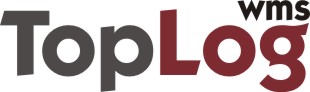 Компания ТоплогМосква, Варшавское ш., д.1, стр.1-2, оф.67+7 (495) 504-39-09www.toplogwms.ruРеквизиты ООО «Топлог»ИНН 7726626390, КПП 772601001; ОГРН 1097746170060Юр. адрес: 117105, г. Москва, Варшавское ш., д. 1, стр. 1-2, эт. 3, ком.50, оф.67Факт. адрес: 117105, г. Москва, Варшавское ш., д. 1, стр. 1-2, эт. 3, ком.50, оф.67р/с 40702810400000005045 в Филиал № 7701 Банка ВТБ (ПАО) Г. МОСКВАк/с 30101810345250000745, БИК 044525745